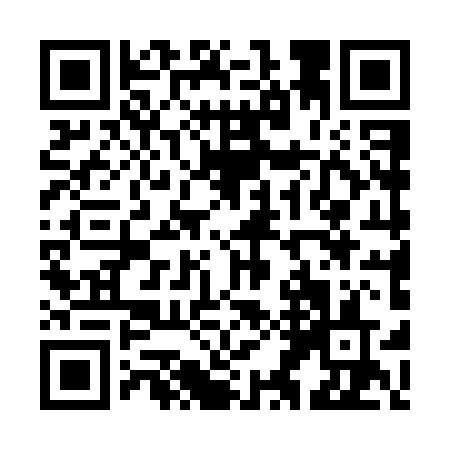 Prayer times for Allen's Corners, Ontario, CanadaWed 1 May 2024 - Fri 31 May 2024High Latitude Method: Angle Based RulePrayer Calculation Method: Islamic Society of North AmericaAsar Calculation Method: HanafiPrayer times provided by https://www.salahtimes.comDateDayFajrSunriseDhuhrAsrMaghribIsha1Wed4:416:111:156:148:209:512Thu4:396:101:156:158:219:523Fri4:386:081:156:158:239:544Sat4:366:071:156:168:249:555Sun4:346:061:156:168:259:576Mon4:326:051:156:178:269:597Tue4:316:031:156:188:2710:008Wed4:296:021:156:188:2810:029Thu4:276:011:156:198:2910:0310Fri4:266:001:156:208:3010:0511Sat4:245:591:156:208:3210:0612Sun4:225:571:156:218:3310:0813Mon4:215:561:156:228:3410:1014Tue4:195:551:156:228:3510:1115Wed4:185:541:156:238:3610:1316Thu4:165:531:156:238:3710:1417Fri4:155:521:156:248:3810:1618Sat4:135:511:156:258:3910:1719Sun4:125:501:156:258:4010:1920Mon4:105:491:156:268:4110:2021Tue4:095:491:156:268:4210:2222Wed4:085:481:156:278:4310:2323Thu4:075:471:156:288:4410:2524Fri4:055:461:156:288:4510:2625Sat4:045:451:156:298:4610:2726Sun4:035:451:156:298:4710:2927Mon4:025:441:166:308:4810:3028Tue4:015:431:166:308:4810:3129Wed4:005:431:166:318:4910:3330Thu3:595:421:166:318:5010:3431Fri3:585:421:166:328:5110:35